Free Write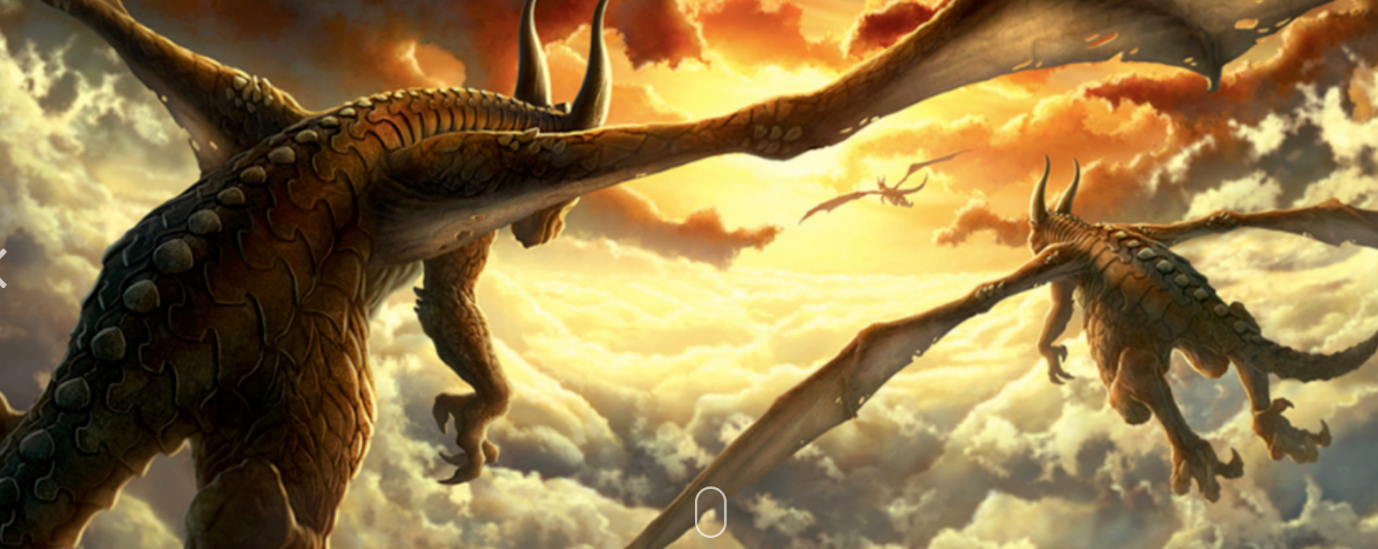 What do these creatures look like?Where are they going? What will see on the way? What will happen when they get there?